IX ŚWIATOWY DZIEŃ TABLICZKI MNOŻENIA2 października obchodziliśmy w naszej szkole Światowy Dzień Tabliczki Mnożenia. Jest to międzynarodowa akcja, która ma na celu uświadomienie wszystkim, iż znajomość tabliczki mnożenia jest bardzo przydatna w życiu codziennym.         Nasi uczniowie wzięli udział w tym wydarzeniu po raz szósty.           Aby zareklamować akcje parę dni wcześniej w szkole zostały wywieszone plakaty z ważnymi informacjami. Cała akcja rozpoczęła się o godz. 8.00. W każdej klasie został przeprowadzony egzamin pisemny, który trwał 5 minut.            W  klasach 1-3 test przeprowadzony został przez                       p. E. Plewako, zaś u starszaków przeprowadziły go uczennice B. Zawadzka, D. Michalak, M. Jacków, B. Patora, E. Łątka pod nadzorem p. Edyty Szot. Do egzaminu przystąpiło 66 uczniów z klasy III, 40 uczniów z klasy IV, 14 uczniów              z klasy V i 43 uczniów  z klasy VI. Tytuł „Eksperta Tabliczki Mnożenia w klasach III zdobyło 26 uczniów, w IV – 27 uczniów, w V -8 uczniów, zaś w VI- 29 uczniów. Gratulujemy wszystkim, którzy zdobyli  tytułu zarówno uczniom jak                 i nauczycielom. Zapraszamy do zabawy za rok.                                                Organizatorzy:                                           Elżbieta Plewako                                                Edyta Szot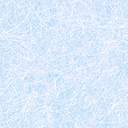 